     05 декабря 2020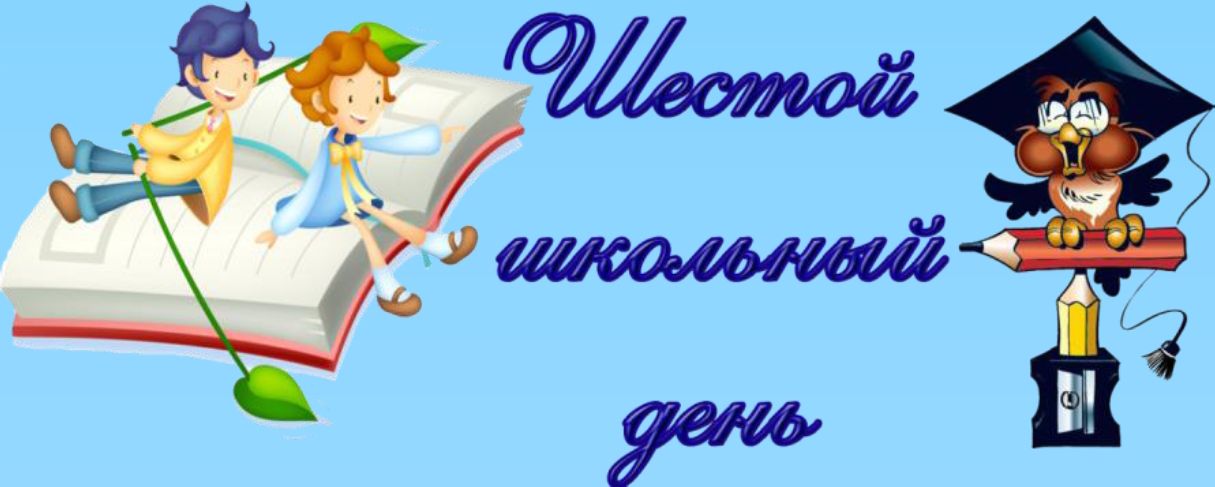 ВремяКлассыМероприятиеМестопроведенияОтветственные09.00-10.00Учащиеся учрежденияКонсультирование по запросуКаб. № 22Казак В.Ф.10.009 классыДеловая игра «Способы сказать «нет!»Каб. № 22Казак В.Ф., классные руководители10.001 классУстный журнал «Зимний калейдоскоп»Каб. №10Лобко Н.А.11.003 классИнтеллектуальная игра «Что? Где? Когда? Почему?»Каб. №10Безушко И.В.10.004классЗаочное путешествие в резиденцию Деда Мороза, Каб. №13Данкевич Т.В.10.006 классВикторина «Как оставаться здоровым?»Каб. №6Фраймович А.В.11.005 классОперация «Новый год» Каб. №22Троян В.И.11.009 классДеловая игра «Здоровый я - здоровая семья», посвященный Всемирному Дню профилактики СПИДаКаб. №21Абраменкова О.Г.08.00- 13.00Учащиеся учрежденияРабота библиотекиБиблиотекаЖук О.С.09.00-09.45Учащиеся учрежденияОперация  «Мы твои друзья , книга»БиблиотекаЖук О.С.15.00-17.35Учащиеся учрежденияРабота объединения по интересам «Родничок»Актовый залПедагог ЦДТМалиновская В.В.15.15-17.15Учащиеся учрежденияРабота объединения по интересам «Юный спасатель»БиблиотекаЖук О.С.09.30-11.30Учащиеся учрежденияРабота объединения по интересам «Стритбол»Спортивный залГапанович С.В.16.00-20.00Учащиеся учрежденияРабота спортивного залаСпортивный залСкакуновская А.В.